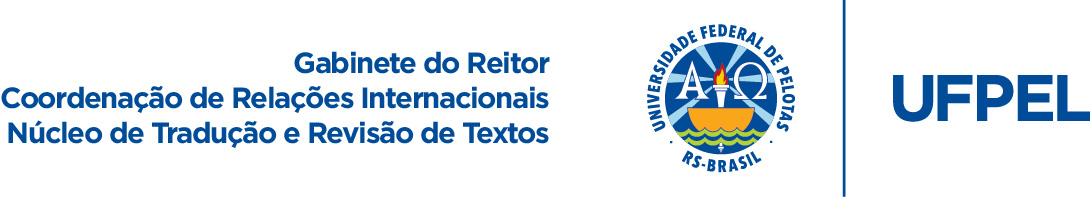 Disciplinas do Curso de Ciências Biológicas – Licenciatura (CURRÍCULO ANTIGO)*Prezado(a) aluno(a): contribua para a melhoria destas traduções se constatar inconsistência terminológica. Envie sua crítica/sugestão de adequação/correção para crinter.traducoes@gmail.com.
1º Semestre1º SemestreAnatomia HumanaHUMAN ANATOMYCitologiaCYTOLOGYElementos de FísicaELEMENTS OF PHYSICSQuímica OrgânicaORGANIC CHEMISTRYCálculo Diferencial e IntegralDIFFERENTIAL AND INTEGRAL CALCULUSProfissão Docente: Ser Professor(a) HojeTEACHING PROFESSION: BEING A TEACHER TODAY Metodologia CientificaSCIENTIFC METHODOLOGY2º Semestre2º SemestreHistologia GeralGENERAL HISTOLOGYBiofísicaBIOPHYSICSBioquímicaBIOCHEMISTRYBioestatísticaBIOSTATISTICSFundamentos Psicológicos da EducaçãoPSYCHOLOGICAL FOUNDATIONS OF EDUCATIONQuímica GeralGENERAL CHEMISTRY3º Semestre3º SemestreMicrobiologia GeralGENERAL MICROBIOLOGYFisiologia HumanaHUMAN PHYSIOLOGYFundamentos Sócio-Histórico-Filosóficos da EducaçãoSOCIAL, HISTORICAL AND PHILOSOPHICAL FOUNDATIONS OF EDUCATIONAnatomia VegetalPLANT ANATOMYZoologia IZOOLOGY ILíngua Brasileira de Sinais I BRAZILIAN SIGN LANGUAGE I4º Semestre4º SemestreEcologia IECOLOGY Iparasitologia humanaHUMAN PARASITOLOGYTeoria e Prática PedagógicaPEDAGOGICAL THEORY AND PRACTICEFisiologia VegetalPLANT PHYSIOLOGYZoologia IIZOOLOGY IIEducação Brasileira: Organização e Política PúblicaBRAZILIAN EDUCATION: ORGANIZATION AND PUBLIC POLICIES5º Semestre5º SemestreEcologia IIECOLOGY IIImunologia BásicaBASIC IMMUNOLOGYGenética GeralGENERAL GENETICSDidática do Ensino de CiênciasTEACHING OF SCIENCEMorfologia e Sistemáticas de CriptógamasMORPHOLOGY AND SYSTEMATICS OF CRYPTOGAMS IZoologia IIIZOOLOGY III6º Semestre6º SemestreEcologia IIIECOLOGY IIIGenética de PopulaçõesPOPULATION GENETICSHigiene SocialSOCIAL HYGIENEDidática do Ensino De Biologia ITEACHING OF BIOLOGY IMorfologia e Sistemáticas De Criptógamas IIMORPHOLOGY AND SYSTEMATICS OF CRYPTOGAMS IIZoologia IVZOOLOGY IVEstágio Supervisionado I – Ensino FundamentalSUPERVISED PRACTICE I – ELEMENTARY SCHOOL7º Semestre7º SemestreEducação AmbientalENVIRONMENTAL EDUCATIONEvoluçãoEVOLUTIONEducação SexualSEXUAL EDUCATIONDidática do Ensino de Biologia IITEACHING OF BIOLOGY IIGeologia GeralGENERAL GEOLOGYEstágio Supervisionado II – Ensino FundamentalSUPERVISED PRACTICE II – ELEMENTARY SCHOOL